All Hallows Catholic High School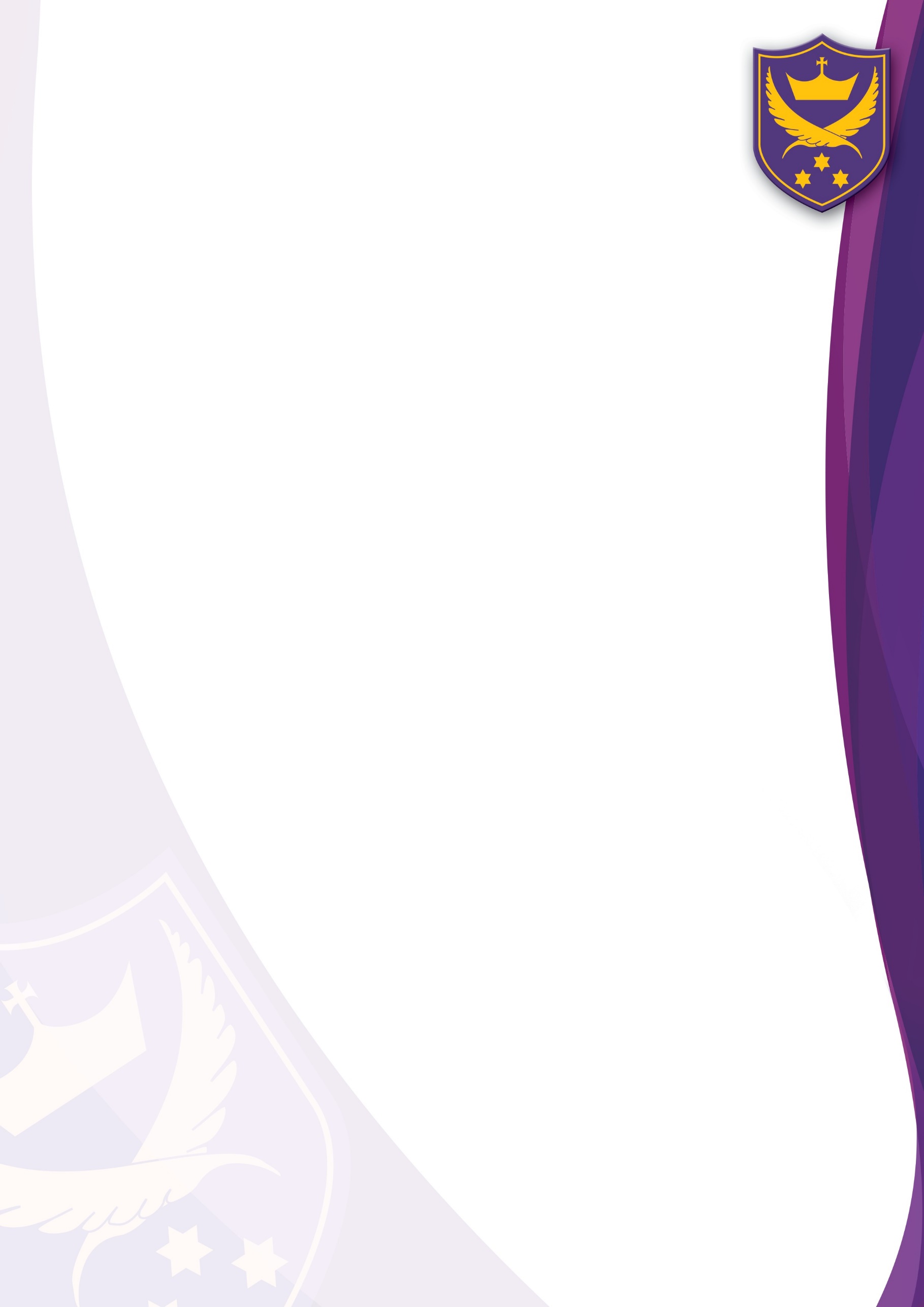 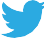 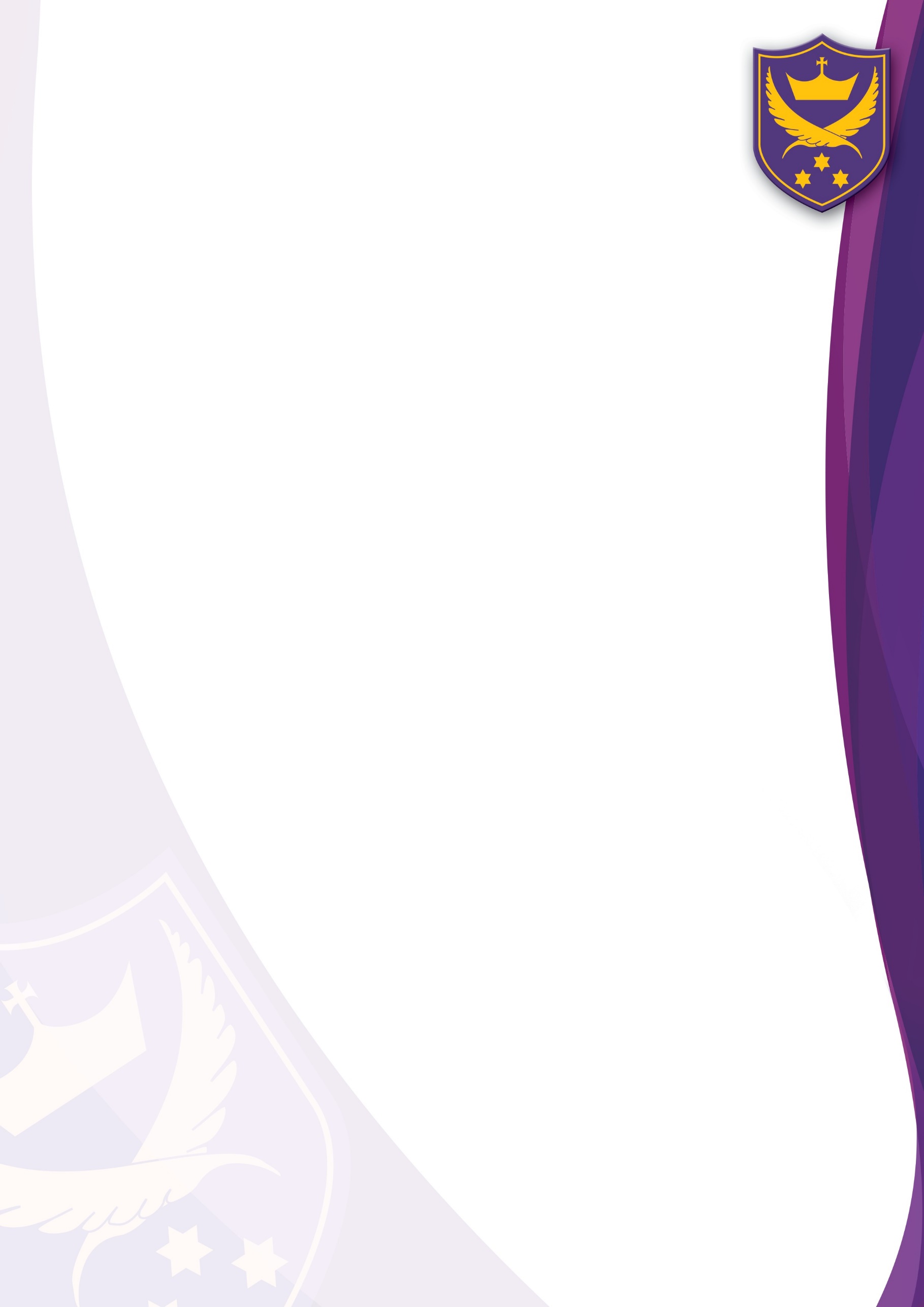 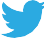 